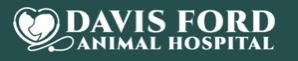 Davis Ford Animal HospitalVirginia Veterinary Disclosure and Authorization Form  	       13478 Minnieville Road #103Woodbridge, VA 22192Phone # (703) 491-5134Email: davisford101@gmail.comTo help reduce the spread of COVID-19, clients will no longer be allowed in the facility. Masks are required at all times.SIGN THIS FORM AND RETURN VIA EMAIL.CLIENT INFORMATION: Owner’s Name (First & Last):  ____________________________________________________________________ Spouse’s Name (First & Last): ____________________________________________________________________Address: _____________________________________________________________________________________City: _______________________________________	State: ______________	     Zip Code: _________________Phone Number (s) ______________________________________________________________________________Email Address: ________________________________________________________________________________As of September 1, 2021,  Davis Ford Animal Hospital has the following business hours:Monday               8:00 a.m. to 6:00p.m.Tuesday              8:00 a.m. to 6:00p.m.Wednesday         8:00 a.m. to 6:00p.m.Thursday             8:00 a.m. to 6:00p.m.Friday                  CLOSEDSaturday	  CLOSEDSunday	               CLOSEDDavis Ford Animal Hospital has business and medical staffing hours as follows: Monday,Tuesday, Wednesday, and Thursday from 8:00 am to 6:00 pm. We are closed Fridays, Saturdays, Sundays, and holidays. This office does not have after business hours staff care during the following: overnight, weekends or holiday. I have read this form and am aware of the above staffing hours at Davis Ford Animal Hospital and I hereby authorize the veterinarian to examine, prescribe for, and/or treat the above described pet.  I assume full responsibility for all charges incurred for the care of this animal.  I also understand that these charges will be paid at the time of release and that a deposit may be required for surgical treatment.Signature of Owner:___________________________________          Date:	_____________________